Муниципальное автономное дошкольное образовательное учреждение детский сад № 44 городского округа город Нефтекамск Республики БашкортостанИсследовательская работаТема проекта:«Выведение цыплят»Окружающий мир                                                           Выполнил: Шайхиев Даниэль                                                                     Русланович, воспитанник д/с № 44Руководитель: Сияпова Лилия Шамилевна, воспитатель д/с № 44г. Нефтекамск2018г.СодержаниеВведениеТема моего проекта: «Выведение цыплят».Почему я выбрал именно эту тему?Цель проектаГлавной целью моего проекта состоит в том, чтобы за 21 день вывести, в домашних условиях, живых и здоровых цыплят из инкубатора и ухаживать за ними в первые дни их жизни!!! 2.Задачи1. Изучить работу инкубатора2. Правильно подготовить и отобрать яйца; 3. Создать комфортные условия для развития птенцов 4.  Изучить рацион питания птенцов5. Воспитать в себе чувство ответственности, пунктуальности3.АктуальностьСовременные дети часто не знают, как заботиться и ухаживать за домашним хозяйством. Разнообразные компьютерные игры, телевизор не дают современному ребенку достаточного времени общения с живой природой. Через труд, заботу и терпение зарождается чувство любви и ответственности за тех, кого приручили. 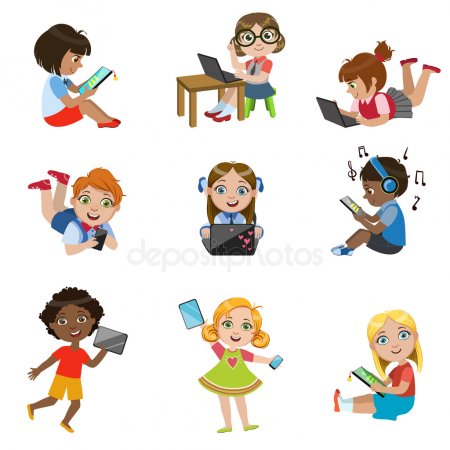 Актуальность данной работы будет заключаться в получении мной практических навыков и наблюдений в размножении птиц. 4.Теоретическая частьВ начале своей работы мы с мамой решили провести анкетирование в своей группе и попросили помочь нам наших воспитателей, чтоб узнать знают ли, ребята, откуда появляются цыплята и для чего их разводят. В анкете было 3 вопроса.  В группе 25 детей. Результаты такие:Таким образом, можно сделать вывод о том, что ребята  мало знакомы с данной темой. Поговорив с родителями,  я исследовал эту тему.4.1.Происхождение курицы и ее значениеИстория разведения кур уходит далеко в прошлое. Первыми разводить кур с целью получения от них яиц стали индусы еще три тысячи лет назад. Именно в лесах Юго-Восточной Азии обитали и до настоящего времени живут дикие банкивские джунглевые куры. Как установил ещё  Ч.Дарвин, этот вид является родоначальником домашних кур. Позже птицеводство распространилось в Египет и Персию, а затем по всему миру.В мире существует множество пород кур, различных по виду и окраске.Все существующие породы кур разделяют на 5 групп:4.2. Процесс формирования яйца в организме курицыВ организме несушек имеется яйцеклад, который будет функционировать независимо от наличия самца. Формирование яйца происходит в следующем порядке: 1. Сначала формируется желток. 2. Постепенно желток покрывается белком. 3. На белке формируется скорлупа Единственное чего не хватает такому яйцу — наличия зародыша. Такое яйцо называется неоплодотворенным. Если же курица была в паре с петухом, то в яйцекладе будет сформирован желток с зародышем. Определить оплодотворено яйцо или нет можно на овоскопе — прибор для определения качества яиц путём их просвечивания. В процессе проведения подобной процедуры следует обращать внимание на содержимое: желток и воздушную камеру. В нормальных яйцах место расположения желтка – центр или ближе к тупой стороне, а размер воздушной камеры должен быть размером с чайную ложку.4.3.История инкубатора и инкубация яиц.Вся история инкубатора – это попытка найти оптимальные условия для обогрева яиц. В некоторых странах использовали тепло человеческого тела. Люди – инкубаторы помещали яйца в сумку из старых рыболовных сетей и нагревали их теплом собственно тела. Первые серьезные опыты по искусственной инкубации предпринял известный изобретатель— Реомюр. Изучая условия инкубации в Египте, Реомюр установил, что температура в египетских инкубаторах колебалась в пределах +37, +40°С. Он первый выявил роль влажности воздуха и значение его в развитии эмбриона. Современные инкубаторы представляют собой высокотехнологичные устройства, отвечающие всем требованиям их владельцев. К основным плюсам использования инкубатора относят: невысокая цена; сравнительная простота в эксплуатации; возможность выведения большого количества цыплят; низкие трудозатраты. К минусам использования инкубатора относят необходимость непрерывной подачи электроэнергии и постоянного контроля, но использование аппаратов бесперебойного питания и автоматизации процессов обслуживания инкубаторов позволяют нивелировать эти минусы.4.4.Практическая значимостьВ сельском хозяйстве выведение птицы в инкубаторе имеет большое значение. Инстинкт насиживания у несушек существует, но птица может им «пренебрегать». И к тому же при выведении потомства несушками, количество яиц не будет большим. Решением этих проблем в сельском хозяйстве занимается инкубатор. 5.Практическая часть 5.1.ПодготовкаЧтоб из яйца вылупился цыпленок его долго высиживает мама-наседка согревая своим тепломИнкубатор – прибор для искусственного выведения птенцов домашних птиц. Существуют инкубаторы  с ручным и с механическим поворотом яиц. Для того, чтобы реализовать мой проект мы используем инкубатор с ручным переворотом яиц.Отбор яицДля инкубации мы использовали яйца от домашней курицы. Яйца должны иметь правильную форму, гладкую скорлупу. Утром и вечером необходимо переворачивать яйца. Чтобы было удобно, мы подписали с обеих сторон яйца «У» – утро и  «В» – вечер.Подготовка инкубатора к работеСначала мы включили термостат в инкубаторе на температуру 37,5 градусов и влажность 60%. Налили в нижний лоток воды. После того, когда прибор показал указанную температуру и влажность, мы стали закладывать яйца в лоток.НаблюдениеВ течение всего инкубационного периода мы систематически роверяяли наличие воды. Если она испарялась ниже нужной отметки , то подливали кипячёную тёплую воду с температурой 45 градусов. С первого по пятнадцатый день необходимо поддерживать температуру 37,5 градусов и влажность воздуха не менее 60%. С 16 –го  дня снизили температуру до 37,4 градусов и увеличили  влажность до 70%.Вылупление цыплятСамое интересное началось на 20 день, послышался писк и стук – это птенцы начали проклёвывать скорлупу, чтобы выбраться наружу. К вечеру  из яиц вылупилось пять цыплят, и появились «проклёвки» ещё на  10-ти яйцах.  Цыплятам, которые вылупились дали время, чтобы они обсохли в инкубаторе. Как только они стали немного пушистыми, мы перенесли их в заранее подготовленную картонную коробку и  закрепили лампу, чтобы поддерживать постоянную температуру для птенцов. Через час птенцы из неуклюжих мокрых «скелетиков» превратились в пушистые комочки.  На 21-ый день исследования вылупились ещё 15 цыплят. В инкубаторе осталось еще 12 яиц, которые так и не вылупились. Таким образом, из 32 яиц получилось 20 цыплят.Уход за цыплятами в первые дни их жизниКак только цыплята отогрелись под лампочкой, обсохли и встали на лапки, первое блюдо, которое мы им предложили – это был порубленный желток крутого яйца и чай. Как только цыплята подрастут, и вместо пуха их тело покроется пером нужно заменить мягкий корм на сухой: пареное зерно или не шелушенное  зерно. Вообще цыплята всеядны: они питаются  мелкими семенами, травами и  листьями, червями.Для хорошего роста и развития цыплятам необходим специальные условия: свежий воздух, много места для прогулок, правильное питание. Поэтому, как только наши цыплята окрепли мы отвезли их  к фермеру, который сможет хорошо о них позаботиться 6.ЗаключениеРаботая над проектом, я пришел к выводу, что выведение цыплят – дело непростое и очень ответственное. И чтобы цыплята вывелись, необходимо постоянно наблюдать за состоянием температуры, влажностью, а также переворачивать яйца. Птенцы, выведенные из инкубатора, ничем не отличаются от птенцов, высиженных курицей-наседкой.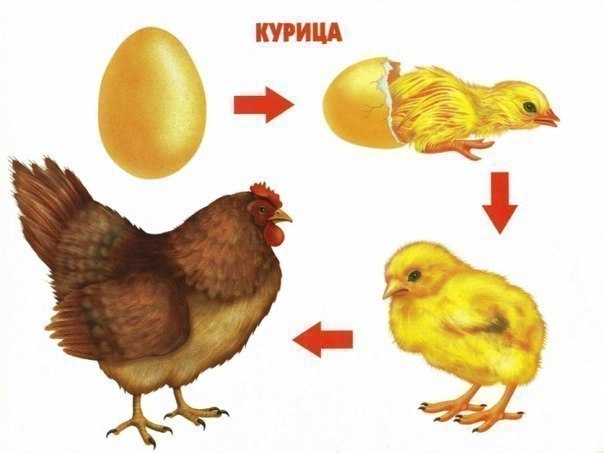 Мне удалось вывести цыплят в моём инкубаторе. Выводок получился больше половины а, по мнению птицеводов, это хороший результат. Задачи моего исследования выполнены, цель достигнута!!!7.Список используемой литературыЭксплуатации инкубатора бытового «Золушка»;http://greenologia.ru  www.eggincubator.ru www.uralfermer.ru Третьяков Н.П., Бессарабов Б.Ф., Крок Г.С. Инкубация с основами эмбриологии. М.: Агропромиздат, 1990.8.СловарьВведение - вступительная, начальная часть чего-нибудь.Актуальность- важность, значительность, современность.Влажность-показатель содержания воды в физических телах или средах.Анкетирование-метод опроса для получения информации.Порода – это группа животных одного вида, характеризующая общностью происхождения, схожими признаками и передающие свои качества потомству.Пренебрегать- оставлять что-либо без внимания как незначащее, несущественное. Родоначальник - предок, от которого ведёт своё начало родПобочный - второстепенный, не основной, не главный Зародыш — ранняя стадия развития животного и человекаПриложенияВведение 3Задачи 4Актуальность 4Теоретическая часть5-8Практическая часть:8-10Подготовка 8Отбор яиц8Подготовка инкубатора к работе9Наблюдение 9Вылупление цыплят9Уход за цыплятам в первые дни10Заключение 10Список литературы11Словарь 11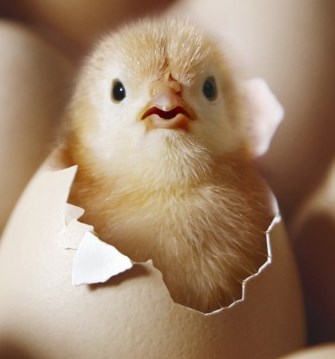 У кого из деток птичьих Голосок так тонок?
Раньше был желток яичный,
А теперь –  (цыпленок)В этом году моя бабушка на своей даче завела куриц. В ее курятнике находиться 30 кур разных пород. Я сам ухаживал за курами, кормил их и собирал яйца, а ведь это экологически чистый продукт.  Мне захотелось увидеть чудесное появление цыплят из яиц в домашних условиях.  Вместе  с родителями мы осуществили мою мечту!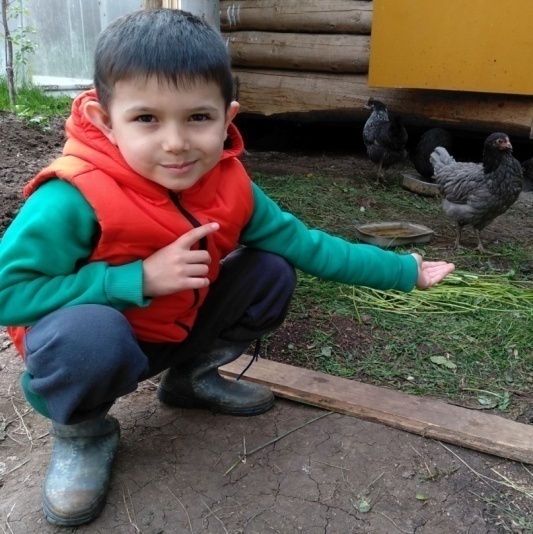 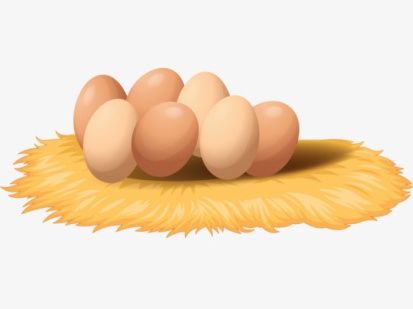 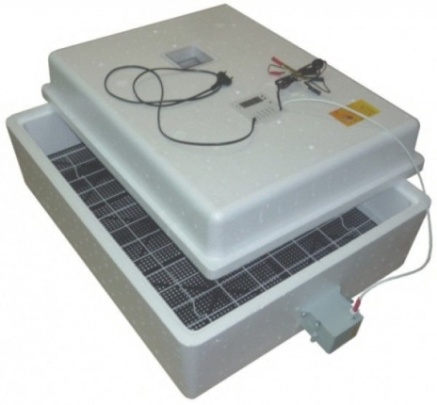 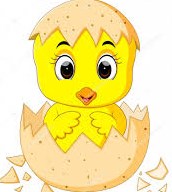 №ВопросыКоличество правильных ответовКоличество неправильных ответов1Откуда появляются цыплята?25-2Какие способы выведения цыплят вы знаете?1963Для чего разводят цыплят?1015Домашняя курица – самый многочисленный и распространенный вид домашней птицы. Разводят их ради мяса и яиц. Побочной продукцией птицеводства являются пух и перья, а отходы производства используются для изготовления мясокостной муки. 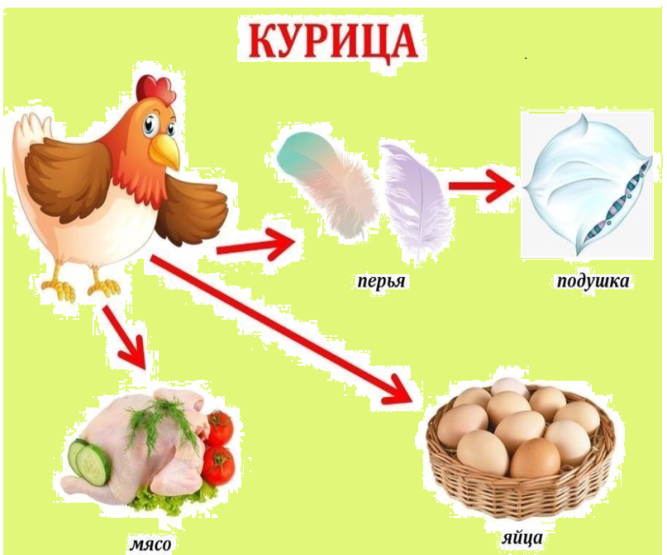          Мясокостная мука используется как витаминно-минеральная добавка при кормлении крупного и мелкого рогатого скота, а также свиней и птицы. Это очень ценный продукт, содержащий очень много белка, позволяющий сбалансировать рацион животных и значительно увеличить их продуктивность.         Мясокостная мука используется как витаминно-минеральная добавка при кормлении крупного и мелкого рогатого скота, а также свиней и птицы. Это очень ценный продукт, содержащий очень много белка, позволяющий сбалансировать рацион животных и значительно увеличить их продуктивность.Жрецы Древнего Египта за несколько тысяч лет до новой эры обогревали специальные инкубационные печи сжиганием соломы. 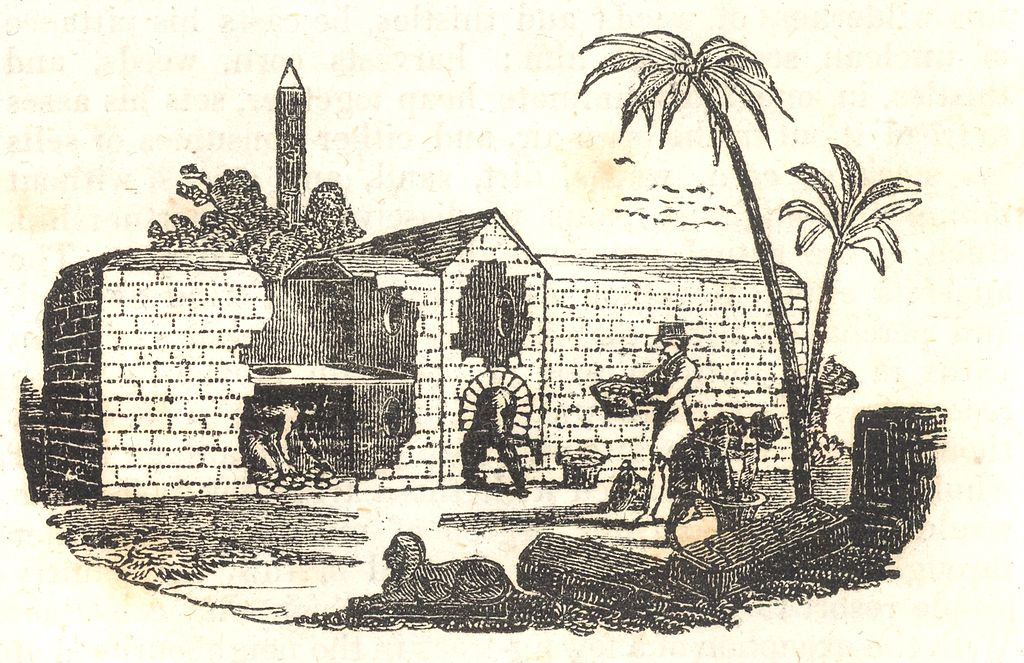 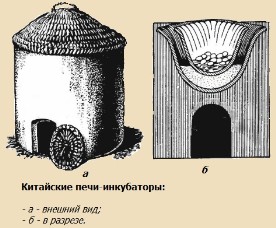 В Древнем Китае для этих целей использовали энергию солнца, а инкубатор представлял собой траншею или печь, наполненные мякиной — отбросы, получающиеся при молотьбе хозяйственных растений. 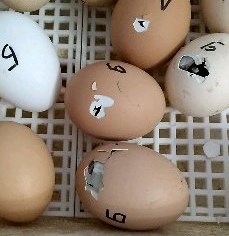 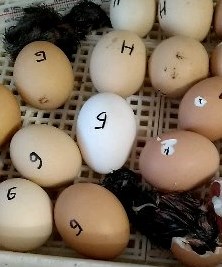 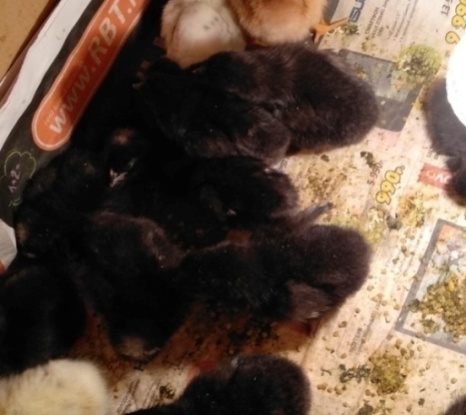 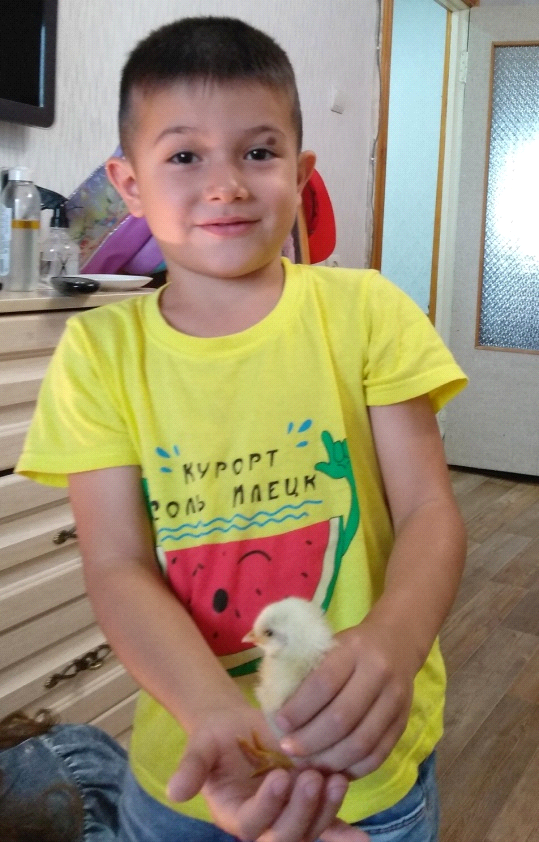 Из скорлупки – из пелёнок,
Вылез маленький цыплёнок.
С удивлением вздохнул,
Слёзку радости смахнул.
В скорлупе немного тесно,
А за нею интересно:
Всё вокруг журчит, гремит,..
Жизнь вовсю кругом кипит.
Он ещё разок вздохнул
И навстречу ей шагнул. ПЛ4  = К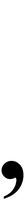 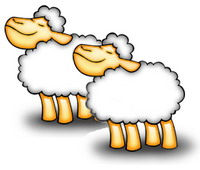 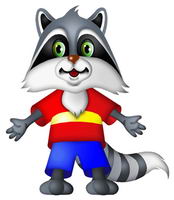 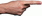 ПЛ4  = ККроссвордКроссвордПо вертикали:2.  Что измеряют в градусах?3. Показатель содержания воды5. Снесла курочка…По горизонтали:1.Ребенок курицы4. Солнышко внутри яйца6. Кто высиживает яйца вместо курицы?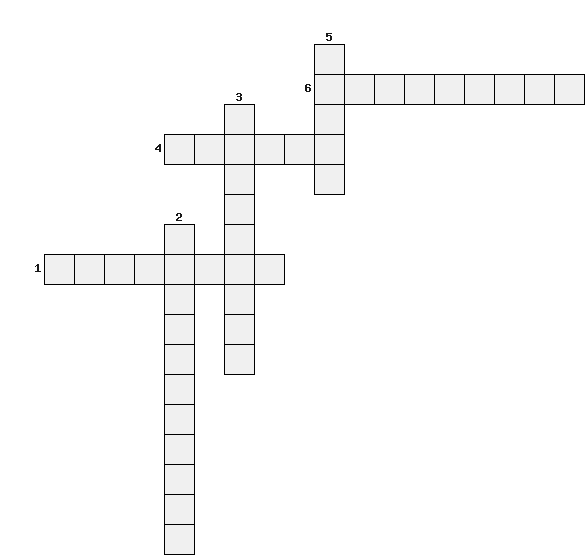 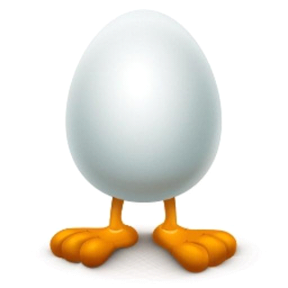 Домик круглый, домик белый, 
Домик был сначала целый, 
А как треснул наконец, 
Так и выскочил жилец.«Ко-ко-ко, — нам скажет птичка, —
Я снесла для вас яичко.
Зёрнышки клюю я, детка.
Как зовут меня?» ...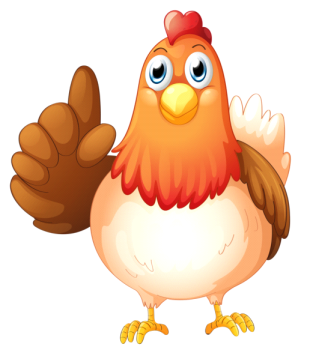 Не могу понять что это?
Темнота, не видно света.
Жить без света  не хочу
И немного постучу!
За стеной семья моя...
Здравствуй, мама!
Это -Я!Не могу понять что это?
Темнота, не видно света.
Жить без света  не хочу
И немного постучу!
За стеной семья моя...
Здравствуй, мама!
Это -Я!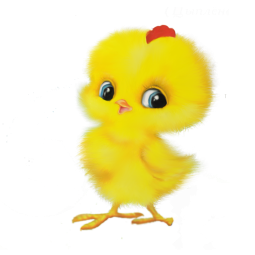 